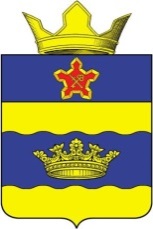 АДМИНИСТРАЦИЯЦАРИЦЫНСКОГО СЕЛЬСКОГО ПОСЕЛЕНИЯГОРОДИЩЕНСКОГО РАЙОНАВОЛГОГРАДСКОЙ ОБЛАСТИ 403003, Волгоградская обл., Городищенский р-н, пос. Царицын, тел. (8-8442) 53-17-97,60-91-32_______________________________________________________________________________________ПОСТАНОВЛЕНИЕот  21  октября 2020								№  145  об аннулировании элемента улично-дорожной сети            Руководствуясь Федеральными законами от 06.10.2003 № 131-ФЗ «Об общих принципах организации местного самоуправления в Российской Федерации», от 28.12.2013 № 443-ФЗ «О федеральной информационной адресной системе и о внесении изменений в Федеральный закон «Об общих принципах организации местного самоуправления в Российской Федерации», постановлением Правительства Российской Федерации от 19.11.2014 № 1221 «Об утверждении Правил присвоения, изменения и аннулирования адресов», правилами межведомственного информационного взаимодействия при ведении государственного адресного реестра и по результатам инвентаризации, проведенной в соответствии с постановлением Правительства РФ от 22.05.15 № 492 «О составе сведений об адресах, размещаемых в государственном адресном реестре, порядке межведомственного информационного взаимодействия при ведении государственного адресного реестра, о внесении изменений и признании утратившими силу некоторых актов правительства РФ» постановляю:           Аннулировать элемент улично-дорожной сети, как ошибочно внесенный:- Российская Федерация, Волгоградская Область, Городищенский муниципальный район, сельское поселение Царицынское, Царицын Поселок, квартал ВЗБТ.Зам. Главы Царицынского сельского поселения                                      А.П. Глазунов 